г. АмурскДиректору КГКОУ ШИ 14Лушниковой Е.Н.От___________________________________________________________ (ФИО)_______________________________(должность работника)_______________________________(телефон)УВЕДОМЛЕНИЕ о факте обращения в целях склонения работника организации к совершению коррупционных правонарушенийУведомляю о факте обращения в целях склонения меня к коррупционному правонарушению (далее — склонение к правонарушению) со стороны_____________________________________________________________________________________(указываются все известные сведения о физическом (юридическом) лице,_____________________________________________________________________________________склоняющем (склонявшем) к коррупционному правонарушению,_____________________________________________________________________________________фамилия, имя, отчество (последнее при наличии),_____________________________________________________________________________________должность,_____________________________________________________________________________________наименование и местонахождение юридического лица и иные сведения)Склонение к правонарушению производилось в целях осуществления мною_____________________________________________________________________________________(указывается сущность предполагаемого коррупционного правонарушения:_____________________________________________________________________________________злоупотребление служебным положением, дача взятки, получение взятки, злоупотребление_____________________________________________________________________________________полномочиями, коммерческий подкуп либо иное незаконное использование физическим людом_____________________________________________________________________________________своего должностного положения вопреки законным интересам общества и государства____________________________________________________________________________________в целях получения выгоды в виде денег, ценностей, иного имущества или услуг имущественного_____________________________________________________________________________________характера, иных имущественных прав для себя или для третьих лиц, либо незаконное____________________________________________________________________________________предоставление такой выгоды указанному лицу другими физическими лицами) 3. Склонение к правонарушению осуществлялось посредством_____________________________________________________________________________________(указывается способ склонения к коррупционному правонарушению: подкуп, угроза,_____________________________________________________________________________________обещание, обман, насилие, иные способы)Склонение к правонарушению произошло «___»__________20___вчасовминут.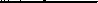 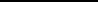 Склонение к правонарушению производилось _____________________(указываются_____________________________________________________________________________________обстоятельства склонения к коррупционному правонарушению:_____________________________________________________________________________________телефонный разговор, личная встреча,_____________________________________________________________________________________почтовое отправление, иные обстоятельства)Сведения о направлении работником организации сообщения о склонении его к правонарушению в органы прокуратуры или другие государственные органы _______________________________________________________________________________________________________________________________________Приложение: ____________________________________________________________                     (перечень прилагаемых материалов)_______________________________                       _____________________________                          	(дата заполнения уведомления)	(подпись работника организации)Дата регистрации уведомления: «___» ___________20__г.Регистрационный номер уведомления: __________________________________________________                    _________________________________________(должность)	(фамилия, имя, отчество (последнее при наличии) лица, зарегистрировавшего уведомление)